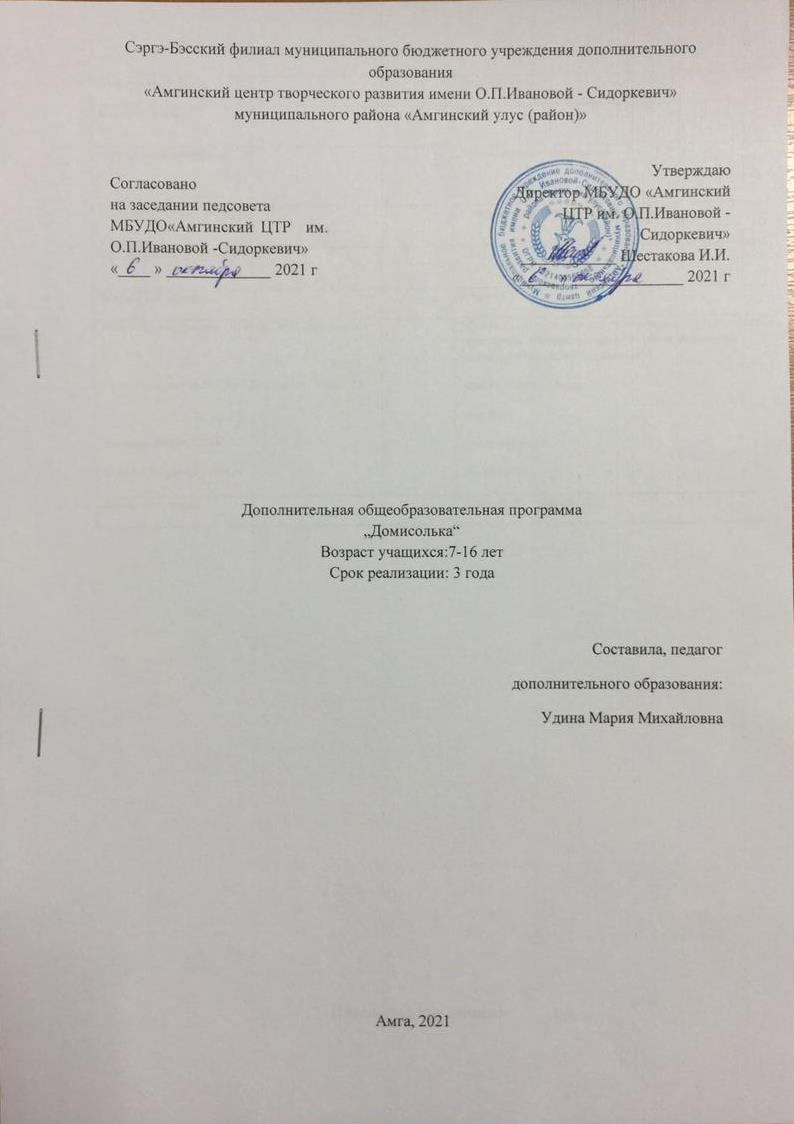 Паспорт программыПояснительная записка.Данная программа кружка эстрадного пения «Домисолька» для учащихся с 1-4, 5-9 классы МБОУ «Сэргэ-Бэсская основная общеобразовательная школа им. М.Н.Сибирякова» соответствует федеральным государственным образовательным стандартам 2009 года. Составлена на основе Закона РФ «Об образовании в Российской Федерации» от «29» декабря 2012 г.№ 273 – ФЗ, Порядка организации и осуществления образовательной деятельности по дополнительным общеобразовательным программам утвержденным Приказом № 1008 от 29.08.2013 г., «О правах ребенка», Постановление Главного государственного санитарного врача РФ от 29 декабря 2010 г. № 189 «Об утверждении СанПин 2.4.2.2821 - 10»,  «Санитарно –эпидеомологические требования к условиям и организации обучения в общеобразовательных учреждениях», и иными законами в сфере образования и воспитания детей, Уставом учреждения.  АКТУАЛЬНОСТЬ ПРОГРАММЫ:            Восприятие искусства через пение – важный элемент эстетического наслаждения. Отражая действительность и выполняя познавательную функцию, текст песни и мелодия воздействуют на людей, воспитывают человека, формируют его взгляды, чувства. 	 Большую роль в этом играют:- концертная деятельность;- участие в фестивалях, конкурсах.        Важным составляющим программы является – выявление в каждом ученике самых лучших его физических и человеческих качеств.   Эстрадное пение занимает особое место  в современной музыке, у детей и подростков этот вид искусства вызывает огромный интерес. Одной из важнейших задач данного предмета является не только обучение детей профессиональным творческим навыкам, но и развитие их творческих способностей, возможностей воспринимать музыку во всём богатстве её форм и жанров. Стоит отметить, что  предмет  «эстрадное пение» предполагает обучение  не только  правильному и красивому исполнению произведений в данном жанре, но ещё и  умение работать с микрофоном, владение  сценическим движением и актёрскими навыками. Новизна.       Особенность программы  в том, что она разработана для детей общеобразовательной школы, которые сами стремятся научиться красиво и грамотно петь. При этом дети не только разного возраста, но и имеют разные стартовые способности.НАПРАВЛЕННОСТЬ ПРОГРАММЫ: Процесс хорового пения создаѐт хорошую возможность наблюдать индивидуальные проявления характера каждого ученика, т.к. в хоровом коллективе ребѐнок окружѐн сверстниками, вместе с ними занят общим делом и не чувствует по отношению к себе какой-либо особой учительской заинтересованности. Такое комфортное в психологическом отношении состояние способствует активизации внешних проявлений музыкального переживания. Специфика хорового пения как коллективной формы исполнительства немало способствует тому, чтобы стеснительные, робкие, неуверенные в себе учащиеся, затрудняясь спеть что-либо индивидуально, с удовольствием присоединяли свой голос к голосам товарищей.ПЕДАГОГИЧЕСКАЯ ЦЕЛЕСООБРАЗНОСТЬ:Педагогическая целесообразность программы обусловлена тем, что занятия вокалом развивают художественные способности учащихся, формируют эстетический вкус, улучшают физическое развитие и эмоциональное состояние обучающихся. Об исключительных возможностях воздействия музыки на человека, на его чувства и душевное состояние говорилось во все времена. Сила этого воздействия во многом зависит от эмоциональной отзывчивости слушателя, его подготовленности к общению с настоящим искусством, от того насколько близка ему та или иная музыка. Приобщение к музыкальному искусству способствует воспитанию нравственно-эстетических чувств, формированию взглядов, убеждений и духовных потребностей учащихся.В современных условиях социально-культурного развития общества главной задачей образования становится воспитание растущего человека как культурно исторического объекта, способного к творческому саморазвитию, самореализации и саморегуляции. В концепции художественного образования, указывается, что в процессе гуманизации и гуманитаризации дополнительного образования дисциплины художественного цикла должны переместиться в центр изучения, так как обладают невостребованным воспитательным потенциалом.ОТЛИЧИТЕЛЬНЫЕ ОСОБЕННОСТИ- она ориентирована на развитие творческого потенциала и музыкальных способностей школьников разных возрастных групп за 3 года обучения соразмерно личной индивидуальности;- включение в занятия упражнений дыхательной гимнастики - применение речевых игр и упражнений, которые разработаны по принципу педагогической концепции (развивают у детей чувство ритма, формируют хорошую дикцию, артикуляцию, помогают ввести их в мир динамических оттенков познакомить с музыкальными формами);- использование игровых заданий, что повышает мотивацию детей к занятиям, развивает их познавательную активность;- песенный репертуар подобран с учетом традиционных дней, тематических праздников и других мероприятий по совместному плану воспитательной направленности общеобразовательной школы.АДРЕСАТ ПРОГРАММЫ:Программа ориентирована на обучающихся с 1 – 4, 5-7, 9 классов (7 – 16 лет) и составлена с учетом отдельных тем для первой, второй и третьей группы обучающихся, которые желающих заниматься данным видом деятельности.ФОРМЫ ОБУЧЕНИЯ:Обучение проводится в очной и дистанорме, в группах до 10 человек. Занятия кружка включают в себя организационную, теоретическую и практическую части. Для реализации программы используются различные формы и методы обучения с учетом возрастных и психофизических возможностей детей. Формы обучения является индивидуальной и групповой.РЕЖИМ ЗАНЯТИЯ:- занятия для первого года обучения проводятся 2 часа 2 раза в неделю по 180 минут, с переменой 10 минут по утвержденному расписанию. Всего часов в год - 144 часа;- занятия для второго года обучения проводятся 2 часа 2 раза в неделю по 180 минут, с переменой 10 минут по утвержденному расписанию. Всего часов в год - 144 часа;- занятия для индивидуального обучения проводятся 1 раз в неделю по 45 минут, по утвержденному расписанию. Всего часов в год - 36 часов;Этапы программы:Цель:развитие творческих способностей ребенка через обучение эстрадному пению.Задачи:Обучающие:- Обучать певческим навыкам. - обучить навыкам самостоятельной работы с музыкальным материалом;Развивающие:- развивать слух и голос детей. - артистические способности (сценическую речь, актёрское мастерство, эмоциональностьи выразительность исполнения, умение сочетать вокальное исполнение с элементамихореографической постановки)- репетиционно-концертной работы в качестве солиста;Воспитательные:- эстетического вкуса;- интереса к певческой деятельности и к музыке в целом;- воли, дисциплинированности, настойчивости, выдержки, трудолюбия, целеустремленности;Обучающие задачи по годам обучения:1 год обученияНаучить петь:- на дыхании;- чисто и слаженно в ансамбле несложные песни в унисон;- с сопровождением и без сопровождения инструмента, фонограммы.2 год обученияобучить:- петь чистым естественным звуком, легко, нежно — звонко, мягко, правильно формировать гласные и произносить согласные звуки;- петь на одном дыхании более длинные фразы, тянуть звук; под фонограмму в группе исоло;- понимать дирижёрские жесты и следовать им;3 год обученияНаучить- петь:- в диапазоне голосов ( первые — вторые голоса );- на цепном дыхании- соблюдать при пении певческую установку;-выразительно, осмысленно несложную напевную песню;- петь под фонограмму 2-голосные произведения.- брать быстрый вдох в подвижных песнях, петь на легато, стаккато, нон легато;- чисто и слаженно петь двухголосные песни, петь по нотам детские песни;Срок освоения программы:3 года, 108 недель, 27 месяцев1.8. Форма обучения: очная, дистанционная1.9. Режим занятий:2 раза в неделю по 2 часа.1.10. Особенности организации образовательной деятельности:- тематика обучения детей повторяется ежегодно, меняются циклы фонопедического заданияСодержание программы:Учебно-тематический план первого года обученияРаздел 1. «Работа над репертуаром»Мотивацией для развития дикции в эстрадном вокале, являются специальные упражнения, например, скороговорки и чтение текста вслух, без спешки, тщательно выговаривая слова, а также вокальные упражнения, развивающие артикуляционный аппарат: губы, язык, челюсти, гортань, зубы.Тема1.1. Подбор репертуара.Содержание: Подбор музыкального материала в соответствии с вокальными возможностями. Мелодисты, композиторы своего наслега, улуса, республики.Тема 1.2. Анализ произведения.Содержание: Разбор текста, музыкального материала.Раздел 2 .«Фонопедический метод развития голоса».Тема 2.1. Фонопедический метод развития голоса.Содержание: Разбор понятий о фонопедическом развитии голоса.Тема 2.2. Цикл №1. Артикуляционная гимнастикаСодержание: Разбор цикла. Работа над упражнениямиТема2.3.Цикл №2. Интоноционно- фонопедические упражненияСодержание: разбор цикл а- 20 упражнений. Работа над упражнениямиРаздел 3. «Работа над дыханием и дикцией»Работа над дыханием и дикцией строится на определенных упражнениях, смысл которой, заключается в том, чтобы при пении мышцы тела находились в свободно-активном, но не расслабленном состоянии.Чистая дикция – условие успешного выступления. Мотивацией для развития дикции в эстрадном вокале, являются специальные упражнения, например, скороговорки и чтение текста вслух, без спешки, тщательно выговаривая слова, а также вокальные упражнения, развивающие артикуляционный аппарат: губы, язык, челюсти, гортань, зубы.Тема 3.1. Скороговорки.Содержание: Специальные упражнения, скороговорки. Вокальные упражнения, развивающие артикуляционный аппарат: губы, язык, челюсти, гортань, зубы.Тема 3.2. Работа с текстом.Содержание: Чтение текста вслух, без спешки, тщательно выговаривая слова.Тема 3.3. Работа над дыханием.Содержание: Разучивание упражнений на дыхание.Раздел 4. «Сценические движения».Раздел знакомит с понятием «сценическое движение», «работа над эмоциями», «работа с микрофоном». Включает просмотр видеозаписи-примера вокальной композиции с включением хореографических элементов, пение учебно-тренировочного материала с введением элементов хореографии в рамках жанра стилизованной песни. Умение действовать и это действие выразить пением, словом, мимикой, жестом, звуком, пластикой.Тема 4.1.Работа с микрофоном.Содержание: Работа над умением работать со звуком микрофона.Тема 4.2.Работа с образом.Содержание: Просмотр видеозаписи-примера вокальной композиции с включением хореографических элементов, пение учебно-тренировочного материала с введением элементов хореографии в рамках жанра стилизованной песни. Работа над умением действовать и это действие выразить пением, словом, мимикой, жестом.Тема 4.3.Разбор мелодической линии.Содержание: анализ мелодической линии.Раздел 5. Отчетный концерт.Тема 5.1.Подготовка к концерту. Концерт.Содержание: Репетиция. Участие в концертеРаздел 6. Итоговое занятие. Концерт. Мониторинг качества обученности детейУчебно-тематический план второго года обучения.При организации образовательной деятельности тематика первого года обучения повторяется, осуществляется совершенствование певческих навыков, речи, дикции, работы с микрофоном, движения на сцене.Изменения в разделе 2 «Фонопедический метод развития голоса» в темах 2.3 и 2.4.Тема 2.3. Цикл № 3 .Голосовые сигналы доречевой коммуникацииСодержание: Разбор цикла-15 упражнений. Работа над упражнениямиТема2. 4. Цикл № 4. Фонопедические программы в нефольцетном режимеСодержание: разбор цикла 15 упражнений. Работа над упражнениямиУчебно-тематический план третьего года индивидуального обучения.При организации образовательной деятельности тематика первого, второго годов обучения повторяется, осуществляется совершенствование певческих навыков, речи, дикции, работы с микрофоном, движения на сцене. Изменения в разделе 2 «Фонопедический метод развития голоса» в темах 2.3 и 2.4.Тема 2.3. Цикл № 5. Фонопедические программы на переходе из нефальцетного в)Содержание: Разбор цикла – 5 упражнений . Работа над упражнениями.Тема2. 4. Цикл № 6. Фонопедические программы в фальцетном режимеСодержание: разбор цикла-4 упражнений. Работа над упражнениями3. Комплекс организационно-педагогических условий3.1.Учебно-тематический план первого года обученияУчебно-тематический план второго года обученияКалендарно-тематический план третьего  года обученияПланируемые результаты:Каждый обучающийся должен знать: -  особенности и возможности певческого голоса;-  некоторые основы  нотной грамоты.- певческую установку;- типы дыхания;-  поведение певца до выхода на сцену и во время концерта;Должен уметь:- правильно дышать: делать небольшой спокойный вдох, не поднимая плеч;- точно повторить заданный звук;- в подвижных песнях делать быстрый вдох;- петь чисто и слаженно в унисон;- использовать элементы ритмики и движения под музыку;Сможет решать задачи:Применять на практике полученные знания и умения;Адаптироваться в условиях современной жизни;Самостоятельно находить решения жизненных ситуаций.Мониторинг учебной деятельности:Ориентировка в задании;Низкий уровень: испытывает затруднения, не использует наглядность и помощь педагога;Средний уровень: частично испытывает затруднения, использует наглядность и помощь;Высокий уровень: не испытывает значительных затрудненииПланирование:	Низкий уровень: не запоминает последовательность плана;Средний уровень: запоминает последовательность плана, но не всегда соблюдает последовательность операций (или наоборот)Высокий уровень: соблюдает последовательность операций, помнит план работыУмение работать с измерительными инструментами:Низкий уровень: не использует измерительные инструменты,Средний уровень: частично использует,нуждается в помощи направляющего характера;Высокий уровень: измерительные инструменты использует при изготовлении изделия осознано.Контроль и самоконтрольпри выполнении операцийНизкий уровень: работает только при условии контроля учителя,Средний уровень:нуждается в помощи направляющего характера;Высокий уровень: осуществляет контроль и самоконтроль в учебной трудовой ситуации.Анализ:Низкий уровень: испытывает затруднения, не устанавливает самостоятельно взаимосвязи и не переносит образ на чертёж;Средний уровень: частично испытывает затруднения в поиске образа на чертёж;Высокий уровень: не испытывает затруднений в отражении характерных особенностей изделия.Качество выполненной работы:Низкий уровень: изделие выполнено с отступлениями чертежа, не соответствует образцу, нет возможности устранить брак в работе;Средний уровень:изделие выполнено по чертежу, размеры выдержаны, но качество отделки ниже требуемого.Высокий уровень: изделие выполнено точно по чертежу,все размеры выдержаны, отделка выполнена в соответствии с требованиями инструкции или образцу.Затраты времени и соблюдение технологии при выполнении работы:Низкий уровень: обработка изделия выполнялась с грубыми отклонениями от технологии, времени затрачено больше нормы на 50%;Средний уровень: Работа выполнялась с отклонениями от технологии, но изделие может быть использовано поназначению и затрачено времени на 25%больше нормы;Высокий уровень: Работа выполнена в соответствии с технологией в срок, или раньше.Характеристика оценочных компонентов:Условия реализации программы.Материально-техническое оснащение:Занятия по вокалу проводятся помещении с хорошей акустикой и вентиляцией (форточкой);Оборудование:- баян;- синтезатор;- детский синтезатор;- духовая мелодика;- фортепиано;- блок-флейта;- металлофон;- ксилофон;- гитара;- треугольник;- детский барабан;- расписные ложки;- деревянные коробочки;- трещотка;- ноутбук;- принтер- проектор;- экран;- микшер;- усилитель;- колонки;- микрофон;- стойки;- фонограммы3.4.Формы аттестации учащихся. Оценочные материалы.ФОРМЫ АТТЕСТАЦИИ / КОНТРОЛЯКонкурсы. Соревнования. Открытое занятие. Итоговые занятия.Праздничные мероприятия.Общественные смотры достижений.Диагностика. Диагностические игры. Анкетирование.Беседа. Опрос.Наблюдение. Анализ результатов участия детей в мероприятиях, в социально-значимой деятельности.Самооценка учащихся. Взаимоаттестация. Взаимообучение детей.Форма аттестации проходит в участии концертах, конкурсах, фестивалях, мероприятиях.Формы и методы фиксации результата педагогамиМаршрутные листы.Журналы.Отметки (оценки)Отзывы (детей и родителей).Видеозапись, фото.Публикации в прессе.Грамоты. Медали. Дипломы. Сертификаты,Протоколы диагностики.Методические разработки.Анкетирование.Выставки.Справки о мероприятиях.Аналитические справки. Формы и методы предъявления результата педагогамиВидеозапись.Массовые мероприятия.Открытые занятия.Защита творческих работ.Анализ выполнения программ.Самооценка обучающихся. Взаимоаттестация.Анализ приобретённых навыков общения.Взаимообучение. Сотрудничество обучающихся.Результаты анкетирования. Портфолио.СТРУКТУРА ЗАНЯТИЙОрганизационный момент.Беседа (цель работы).Анализ предстоящей работы:- определение плана работы.Практическая работа.Анализ работы.Подведение итогов.Информационное обеспечение программы.Литература.Список литературы:для учителяЗакон  РФ «Об  образовании». – М.2000Конвенция  ООН «О правах  ребенка».- М.1989Добровольская Н., Орлова Н. «Что надо знать учителю о детском голосе» М.,1972Емельянов В.В.. «Фонопедический метод развития голоса, уровни обучения, после       довательность ведения упражнений» Краснодар, 2000.Емельянов В.В. «Развитие голоса. Координация и тренинг»,изд «Лань»С-П, «Практическое руководство по вокальной работе» М., 1982Ерёменко С.И. «Распевание в детском хоре» Краснодар., 2003Школяр, Красильникова, Критская, Усачева, Медушевский, Школяр. «Теория и методика музыкального образования детей» М., 1998Алиев Ю. Б. «Настольная книга учителя музыки» Москва 2002 год.Емельянов В. В. «Развитие голоса: координация и тренинг»  Санкт-Петербург 2000 год.Плужников К. «Механика пения» Санкт-Петербург 2004 год.Аудиодиски мелодистов улуса, республики.Аудиоматериалы мелодистов улуса, республики.Песенники мелодистов улуса, республики.для обучающихся:Печатный раздаточный материал.Аудиодиски мелодистов улуса, республики.Аудиоматериалы мелодистов улуса, республики.Песенники мелодистов улуса, республики.Название программыДомисолька Вид программыВокал Направления программы	Художественно-эстетическаяСроки реализации программыПрограмма рассчитана на 3 года обученияГод написания программы 2021Возраст обучающихсяс 7 до 16 летМБОУ «Сэргэ-Бэсская  ООШ им. М.Н.Сибирякова» Амгинский улус село: Сэргэ-Бэс, улица Первая, 22Телефон: 89245952214E-mail – Serge-Bes@mail.ruМуниципальное бюджетное учреждение дополнительного образования «Амгинский центр творческого развития имени О.П.Ивановой-Сидоркевич»678600, Амгинский улус село Амгаулица Ленина,44shiviv@bk.ruАвтор программы: Удина М.М. – педагог ДО.№ЭтапыВозрастКоличестводетейУч. нагрузкав неделюГод обученияФормы занятий1Начальный (1 год обуч.)7-1094 часа1групповая2Основной(2 год обуч. )7-10114 часа2групповая3Завершающий ( 3 год обуч.)12-1651 час3индивидуальная№/пНаименование ,разделов, темКоличество часовКоличество часовКоличество часовФормы промежуточной(итоговой)аттестации№/пНаименование ,разделов, темтеорияпрактикавсегоФормы промежуточной(итоговой)аттестацииIРабота над репертуаром3361.1.Подбор репертуара1121.2.Анализ произведения1121.3.Работа с текстом112IIФонопедический метод развития голоса2460841Фонопедический методразвития голоса820282Цикл №1820283Цикл №282028I.II«Работа над дыханиеми дикцией»816241Скороговорки3472Работа с текстом2463Работа над дыханием3811IVСценическоедвижение716231Работа с микрофоном2462Работа с образом38113Разбор мелодическойлинии246VОтчетный концерт-661Подготовка к концерту-66VIИтоговое занятие11Концерт мониторингИтого:42102144№/пНаименование темКоличество часовКоличество часовКоличество часовФормы промежуточнойаттестации№/пНаименование темтеорияпрактикавсегоФормы промежуточнойаттестацииIРабота над репертуаром3361Подбор репертуара1122Анализ произведения1123Работа с текстом112IIФонопедический методразвития голоса2460841Фонопедический методразвития голоса615212Цикл№ 1615213Цикл№ 2615214Цикл№ 361521III«Работа над дыханием идикцией»816241Скороговорки3472Работа с текстом2463Работа над дыханием3811IVСценическое движение716234.1Работа с микрофоном2464.2Работа с образом38114.3Разбор мелодическойлинии246VОтчетный концерт I полугодие661Подготовка к концерту66VIИтоговое занятие11Концерт мониторингИтого:42102144№п/пНаименование темКоличество часовКоличество часовКоличество часовФормы промежуточнойаттестации№п/пНаименование темтеорияпрактикавсегоФормы промежуточнойаттестацииIРабота над репертуаром336Подбор репертуара112Анализ произведения112Работа с текстом112IIФонопедический методразвития голоса31013Фонопедический методразвития голоса134Цикл № 5145Цикл № 6134III«Работа над дыханием идикцией»369Работа над дыханием123Скороговорки123Работа с текстом123IVСценическое движение336Работа с микрофоном112Работа с образом111Разбор мелодическойлинии111VОтчетный концерт 11Подготовка к концерту11VIИтоговое занятие11 мониторингИтого:122436Оценочный компонентОценочный компонентСущностная характеристикаОценочная характеристика1234Познавательн компон.Мотивационный Внутренняя готовность детей к работе в детском объединении, интерес к выбранному виду деятельности;Социологический анализ:исследование мотивационного настроя с помощью анкетирования, бесед, наблюдения; Статистический анализ:наполняемость групп, сохранность контингента, активность участия детей в профильных мероприятиях;Познавательн компон.Когнитивный(познавательный)Определяет уровень индивидуально-личностного развития обучаемых в плане материализованной образовательной продукцииОценка знаний и умений в усвоении программы по параметрам образовательной диагностики.Компоненты личностного развитияОперационально-деятельностныйПредполагает приобретение детьми психологического комфорта путем приобретения и развития оргдеятельностных качеств, умения организовать самостоятельно свое жизненное пространство;Педагогически направленное наблюдение за развитием личностных качеств обучаемых: целеполагание. рефлексия, генерация идей, символотворчество, прогнозирование…Компоненты личностного развитияЦенностно-ориентированныйПоказывает уровень воспитанности обучаемыхТестирование методом сравнения незаконченных предложений. Педагогически направленное наблюдение;Компоненты личностного развитияКреативный(творческий)Предполагает оценку развития творческой сферы личностиИзучение изделий воспитанников, участие в конкурсах, выставках, соревнованиях и др.показательных мероприятиях повышенного уровня сложности;